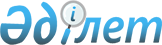 О внесении изменений в решение маслихата города Шымкент от 13 декабря 2021 года № 12/92-VII "О бюджете города Шымкент на 2022-2024 годы"
					
			С истёкшим сроком
			
			
		
					Решение маслихата города Шымкент от 30 марта 2022 года № 14/117-VII. Зарегистрировано в Министерстве юстиции Республики Казахстан 04 апреля 2022 года № 27381. Прекращено действие в связи с истечением срока
      Маслихат города Шымкент РЕШИЛ:
      1. Внести в решение маслихата города Шымкент "О бюджете города Шымкент на 2022-2024 годы" от 13 декабря 2021 года № 12/92-VII (зарегистрировано в Реестре государственной регистрации нормативных правовых актов под № 25833) следующие изменения:
      пункт 1 изложить в новой редакции:
      "1. Утвердить бюджет города Шымкент на 2022-2024 годы согласно приложениям 1, 2 и 3 к настоящему решению соответственно, в том числе на 2022 год в следующих объемах: 
      1) доходы – 468 404 702 тысячи тенге, в том числе:
      налоговые поступления – 145 210 047 тысяч тенге;
      неналоговые поступления – 7 045 335 тысяч тенге;
      поступления от продажи основного капитала – 31 831 200 тысяч тенге;
      поступление трансфертов – 284 318 120 тысяч тенге;
      2) затраты – 462 334 130 тысяч тенге;
      3) чистое бюджетное кредитование – 400 000 тысяч тенге;
      4) сальдо по операциям с финансовыми активами – 0 тысяч тенге;
      5) дефицит (профицит) бюджета – 5 670 572 тысячи тенге;
      6) финансирование дефицита (использование профицита) бюджета – - 5 670 572 тысячи тенге.";
      пункт 2 изложить в новой редакции:
      "2. Утвердить резерв акимата города на 2022 год в сумме 2 543 004 тысячи тенге.";
      приложения 1 и 5 к указанному решению изложить в новой редакции согласно приложениям 1 и 2 к настоящему решению.
      2. Настоящее решение вводится в действие с 1 января 2022 года. Бюджет города Шымкент на 2022 год Бюджетные программы районов в городе на 2022-2024 годы
					© 2012. РГП на ПХВ «Институт законодательства и правовой информации Республики Казахстан» Министерства юстиции Республики Казахстан
				
      Секретарь маслихата

      города Шымкент

Б. Нарымбетов
Приложение 1 к решению
маслихата города Шымкент
от 30 марта 2022 года
№ 14/117-VIIПриложение 1 к решению
маслихата города Шымкент
от 13 декабря 2021 года
№ 12/92-VII
 Категория 
 Категория 
 Категория 
 Категория 
Наименование 
Сумма, тысяч тенге
Класс
Класс
Класс
Сумма, тысяч тенге
Подкласс
Подкласс
Сумма, тысяч тенге
 1 
 1 
 1 
 1 
2
3
I. Доходы
468 404 702
1
Налоговые поступления
145 210 047
01
Подоходный налог
47 552 654
1
Корпоративный подоходный налог
17 166 672
2
Индивидуальный подоходный налог
30 385 982
03
Социальный налог
23 580 542
1
Социальный налог
23 580 542
04
Hалоги на собственность
14 072 375
1
Hалоги на имущество
8 714 662
3
Земельный налог
1 120 184
4
Hалог на транспортные средства
4 234 535
5
Единый земельный налог
2 994
05
Внутренние налоги на товары, работы и услуги
59 131 232
2
Акцизы
55 823 797
3
Поступления за использование природных и других ресурсов
1 446 700
4
Сборы за ведение предпринимательской и профессиональной деятельности
1 860 735
07
Прочие налоги
37
1
Прочие налоги
37
08
Обязательные платежи, взимаемые за совершение юридически значимых действий и (или) выдачу документов уполномоченными на то государственными органами или должностными лицами
873 207
1
Государственная пошлина
873 207
2
Неналоговые поступления
7 045 335
01
Доходы от государственной собственности
555 898
1
Поступления части чистого дохода государственных предприятий
15 200
3
Дивиденды на государственные пакеты акций, находящиеся в государственной собственности
50 000
4
Доходы на доли участия в юридических лицах, находящиеся в государственной собственности
3 700
5
Доходы от аренды имущества, находящегося в государственной собственности
483 776
7
Вознаграждения по кредитам, выданным из государственного бюджета
3 174
9
Прочие доходы от государственной собственности
48
03
Поступления денег от проведения государственных закупок, организуемых государственными учреждениями, финансируемыми из государственного бюджета
107
1
Поступления денег от проведения государственных закупок, организуемых государственными учреждениями, финансируемыми из государственного бюджета
107
04
Штрафы, пени, санкции, взыскания, налагаемые государственными учреждениями, финансируемыми из государственного бюджета, а также содержащимися и финансируемыми из бюджета (сметы расходов) Национального Банка Республики Казахстан 
5 976 838
1
Штрафы, пени, санкции, взыскания, налагаемые государственными учреждениями, финансируемыми из государственного бюджета, а также содержащимися и финансируемыми из бюджета (сметы расходов) Национального Банка Республики Казахстан, за исключением поступлений от организаций нефтяного сектора и в Фонд компенсации потерпевшим
5 976 838
06
Прочие неналоговые поступления
512 492
1
Прочие неналоговые поступления
512 492
3
Поступления от продажи основного капитала
31 831 200
01
Продажа государственного имущества, закрепленного за государственными учреждениями
30 298 029
1
Продажа государственного имущества, закрепленного за государственными учреждениями
30 298 029
03
Продажа земли и нематериальных активов
1 533 171
1
Продажа земли
1 338 682
2
Продажа нематериальных активов
194 489
4
Поступления трансфертов
284 318 120
02
Трансферты из вышестоящих органов государственного управления
284 318 120
1
Трансферты из республиканского бюджета
284 318 120
Функциональная группа Наименование
Функциональная группа Наименование
Функциональная группа Наименование
Функциональная группа Наименование
Функциональная группа Наименование
Сумма, тысяч тенге
Функциональная подгруппа
Функциональная подгруппа
Функциональная подгруппа
Функциональная подгруппа
Сумма, тысяч тенге
Администратор бюджетных программ
Администратор бюджетных программ
Администратор бюджетных программ
Сумма, тысяч тенге
Программа
Программа
Сумма, тысяч тенге
1
1
1
1
2
3
II. Затраты
462 334 130
01
Государственные услуги общего характера
4 777 052
1
Представительные, исполнительные и другие органы, выполняющие общие функции государственного управления
3 201 576
111
Аппарат маслихата города республиканского значения, столицы
144 065
001
Услуги по обеспечению деятельности маслихата города республиканского значения, столицы
138 758
003
Капитальные расходы государственного органа
5 307
121
Аппарат акима города республиканского значения, столицы
1 392 481
001
Услуги по обеспечению деятельности акима города республиканского значения, столицы
1 314 475
003
 Капитальные расходы государственного органа 
27 632
007
Капитальные расходы подведомственных государственных учреждений и организаций
50 374
123
Аппарат акима района в городе
1 268 749
001
Услуги по обеспечению деятельности акима района в городе
1 234 633
022
Капитальные расходы государственного органа
34 116
305
Управление внутренней политики и по делам молодежи города республиканского значения, столицы
122 154
013
Обеспечение деятельности Ассамблеи народа Казахстана города республиканского значения, столицы
122 154
379
Ревизионная комиссия города республиканского значения, столицы
274 127
001
 Услуги по обеспечению деятельности ревизионной комиссии города республиканского значения, столицы 
272 619
003
Капитальные расходы государственного органа 
1 508
2
Финансовая деятельность
320 443
356
Управление финансов города республиканского значения, столицы
221 764
001
Услуги по реализации государственной политики в области исполнения местного бюджета и управления коммунальной собственностью
189 025
003
Проведение оценки имущества в целях налогообложения
32 102
014
Капитальные расходы государственного органа 
637
366
Управление государственных закупок города республиканского значения, столицы
98 679
001
Услуги по реализации государственной политики в области государственных закупок на местном уровне
98 679
5
Планирование и статистическая деятельность
302 702
357
Управление экономики и бюджетного планирования города республиканского значения, столицы
302 702
001
 Услуги по реализации государственной политики в области формирования и развития экономической политики, системы государственного планирования 
293 702
061
Экспертиза и оценка документации по вопросам бюджетных инвестиций и государственно-частного партнерства, в том числе концессии
9 000
9
Прочие государственные услуги общего характера
952 331
337
Управление контроля и качества городской среды города республиканского значения, столицы
177 209
001
Услуги по реализации государственной политики в сфере сельского хозяйства, труда, государственного архитектурно-строительного контроля, контроля за использованием и охраной земель на местном уровне
177 209
344
Управление архитектуры, градостроительства и земельных отношений города республиканского значения, столицы
505 024
001
Услуги по реализации государственной политики в сфере архитектуры, градостроительства в области регулирования земельных отношений на местном уровне
505 024
369
Управление по делам религии города республиканского значения, столицы
270 098
001
Услуги по реализации государственной политики в области религиозной деятельности на местном уровне
219 765
005
Изучение и анализ религиозной ситуации в регионе
50 333
02
Оборона
3 811 919
1
Военные нужды
507 516
121
Аппарат акима города республиканского значения, столицы
507 516
010
Мероприятия в рамках исполнения всеобщей воинской обязанности
219 060
011
Подготовка территориальной обороны и территориальная оборона города республиканского значения, столицы
288 456
2
Организация работы по чрезвычайным ситуациям
3 304 403
121
Аппарат акима города республиканского значения, столицы
1 267 167
012
Мобилизационная подготовка и мобилизация города республиканского значения, столицы
1 216 427
014
Предупреждение и ликвидация чрезвычайных ситуаций масштаба города республиканского значения, столицы
50 740
387
Территориальный орган, уполномоченных органов в области чрезвычайных ситуаций природного и техногенного характера, Гражданской обороны, финансируемый из бюджета города республиканского значения, столицы
600 796
003
Капитальные расходы территориального органа и подведомственных государственных учреждений
600 796
373
Управление строительства города республиканского значения, столицы
1 436 440
030
Развитие объектов мобилизационной подготовки и чрезвычайных ситуаций
1 436 440
03
Общественный порядок, безопасность, правовая, судебная, уголовно-исполнительная деятельность
14 073 775
1
Правоохранительная деятельность
13 012 397
352
Исполнительный орган внутренних дел, финансируемый из бюджета города республиканского значения, столицы
13 012 397
001
Услуги по реализации государственной политики в области обеспечения охраны общественного порядка и безопасности на территории города республиканского значения, столицы
9 935 148
003
Поощрение граждан, участвующих в охране общественного порядка
2 665
007
Капитальные расходы государственного органа 
3 074 584
9
Прочие услуги в области общественного порядка и безопасности
1 061 378
305
Управление внутренней политики и по делам молодежи города республиканского значения, столицы
261 378
004
Реализация мероприятий в сфере молодежной политики
261 378
348
Управление пассажирского транспорта и автомобильных дорог города республиканского значения, столицы
800 000
004
Обеспечение безопасности дорожного движения в населенных пунктах
800 000
04
Образование
186 492 531
1
Дошкольное воспитание и обучение
35 772 586
360
Управление образования города республиканского значения, столицы
35 772 586
034
Дошкольное воспитание и обучение
35 772 586
2
Начальное, основное среднее и общее среднее образование
128 841 203
360
Управление образования города республиканского значения, столицы
109 706 401
003
Общеобразовательное обучение
26 166 154
004
Общеобразовательное обучение по специальным образовательным программам
2 218 816
005
Общеобразовательное обучение одаренных детей в специализированных организациях образования
4 212 265
008
 Дополнительное образование для детей 
2 479 254
040
Реализация подушевого финансирования в государственных организациях среднего образования
74 629 912
373
Управление строительства города республиканского значения, столицы
8 114 683
028
Строительство и реконструкция объектов начального, основного среднего и общего среднего образования
5 211 975
069
Строительство и реконструкция объектов дополнительного образования
2 902 708
381
 Управление физической культуры и спорта города республиканского значения, столицы 
11 020 119
006
 Дополнительное образование для детей и юношества по спорту 
11 020 119
4
Техническое и профессиональное, послесреднее образование
12 393 456
353
Управление здравоохранения города республиканского значения, столицы
501 588
043
Подготовка специалистов в организациях технического и профессионального, послесреднего образования
490 795
044
Оказание социальной поддержки обучающимся по программам технического и профессионального, послесреднего образования
10 793
360
Управление образования города республиканского значения, столицы
11 184 589
024
Подготовка специалистов в организациях технического и профессионального образования
11 184 589
373
Управление строительства города республиканского значения, столицы
707 279
046
Строительство и реконструкция объектов технического, профессионального и послесреднего образования
707 279
5
Переподготовка и повышение квалификации специалистов
55 676
121
Аппарат акима города республиканского значения, столицы
8 247
019
Обучение участников избирательного процесса
8 247
353
Управление здравоохранения города республиканского значения, столицы
47 429
003
Повышение квалификации и переподготовка кадров
47 429
6
Высшее и послевузовское образование
383 470
360
Управление образования города республиканского значения, столицы
383 470
057
Подготовка специалистов с высшим, послевузовским образованием и оказание социальной поддержки обучающимся
383 470
9
Прочие услуги в области образования
9 046 140
360
Управление образования города республиканского значения, столицы
9 046 140
001
 Услуги по реализации государственной политики на местном уровне в области образования 
346 459
007
Приобретение и доставка учебников, учебно-методических комплексов для государственных учреждений образования города республиканского значения, столицы
1 658 613
009
Проведение школьных олимпиад, внешкольных мероприятий и конкурсов масштаба города республиканского значения, столицы
221 059
013
Обследование психического здоровья детей и подростков и оказание психолого-медико-педагогической консультативной помощи населению
486 876
014
Реабилитация и социальная адаптация детей и подростков с проблемами в развитии
251 525
021
Ежемесячные выплаты денежных средств опекунам (попечителям) на содержание ребенка-сироты (детей-сирот), и ребенка (детей), оставшегося без попечения родителей
249 941
027
Выплата единовременных денежных средств казахстанским гражданам, усыновившим (удочерившим) ребенка (детей)-сироту и ребенка (детей), оставшегося без попечения родителей
2 297
029
Методическая работа
280 067
067
Капитальные расходы подведомственных государственных учреждений и организаций
5 340 041
080
Реализация инициативы Фонда Нурсултана Назарбаева на выявление и поддержку талантов "EL UMITI"
209 262
05
Здравоохранение
6 767 236
2
Охрана здоровья населения
1 878 529
353
Управление здравоохранения города республиканского значения, столицы
1 854 824
006
Услуги по охране материнства и детства
274 401
007
Пропаганда здорового образа жизни
30 182
041
Дополнительное обеспечение гарантированного объема бесплатной медицинской помощи по решению местных представительных органов города республиканского значения, столицы
1 550 031
042
Проведение медицинской организацией мероприятий, снижающих половое влечение, осуществляемые на основании решения суда
210
373
Управление строительства города республиканского значения, столицы
23 705
038
Строительство и реконструкция объектов здравоохранения
23 705
03
Специализированная медицинская помощь
2 413 645
353
Управление здравоохранения города республиканского значения, столицы
2 413 645
027
Централизованный закуп и хранение вакцин и других медицинских иммунобиологических препаратов для проведения иммунопрофилактики населения
2 413 645
04
Поликлиники
35 362
353
Управление здравоохранения города республиканского значения, столицы
35 362
039
Оказание амбулаторно-поликлинических услуг и медицинских услуг субъектами сельского здравоохранения, за исключением оказываемой за счет средств республиканского бюджета, и оказание услуг Call-центрами
35 362
9
Прочие услуги в области здравоохранения
2 439 700
353
Управление здравоохранения города республиканского значения, столицы
2 439 700
001
Услуги по реализации государственной политики на местном уровне в области здравоохранения
159 973
008
Реализация мероприятий по профилактике и борьбе со СПИД в Республике Казахстан
130 949
016
Обеспечение граждан бесплатным или льготным проездом за пределы населенного пункта на лечение
33 785
018
Информационно-аналитические услуги в области здравоохранения
41 865
033
Капитальные расходы медицинских организаций здравоохранения
2 073 128
06
Социальная помощь и социальное обеспечение
37 092 802
1
Социальное обеспечение
4 094 889
333
Управление занятости и социальной защиты города республиканского значения, столицы
3 448 818
002
Предоставление специальных социальных услуг для престарелых и инвалидов в медико-социальных учреждениях (организациях) общего типа, в центрах оказания специальных социальных услуг, в центрах социального обслуживания
1 264 607
020
Предоставление специальных социальных услуг для инвалидов с психоневрологическими заболеваниями, в психоневрологических медико-социальных учреждениях (организациях), в центрах оказания специальных социальных услуг, в центрах социального обслуживания
1 040 374
022
Предоставление специальных социальных услуг для детей-инвалидов с психоневрологическими патологиями в детских психоневрологических медико-социальных учреждениях (организациях), в центрах оказания специальных социальных услуг, в центрах социального обслуживания
1 143 837
360
Управление образования города республиканского значения, столицы
574 975
016
Социальное обеспечение сирот, детей, оставшихся без попечения родителей
447 350
037
Социальная реабилитация
127 625
373
Управление строительства города республиканского значения, столицы
71 096
039
Строительство и реконструкция объектов социального обеспечения
71 096
2
Социальная помощь
29 306 308
333
Управление занятости и социальной защиты города республиканского значения, столицы
29 306 308
003
Программа занятости
3 649 514
004
Государственная адресная социальная помощь
19 894 121
006
Реализация мероприятий по социальной защите населения
108 006
007
Оказание жилищной помощи
31 620
008
Социальная помощь отдельным категориям нуждающихся граждан по решениям местных представительных органов
1 551 779
009
Социальная поддержка инвалидов
541 090
015
Обеспечение нуждающихся инвалидов обязательными гигиеническими средствами, предоставление социальных услуг индивидуального помощника для инвалидов первой группы, имеющих затруднение в передвижении, и специалиста жестового языка для инвалидов по слуху в соответствии с индивидуальной программой реабилитации инвалида
2 621 694
016
Социальная адаптация лиц, не имеющих определенного местожительства
243 523
030
Обеспечение деятельности центров занятости
664 961
9
Прочие услуги в области социальной помощи и социального обеспечения
3 691 605
306
Управление государственной инспекции труда города республиканского значения, столицы
104 115
001
Услуги по реализации государственной политики в области регулирования трудовых отношений на местном уровне
104 115
333
Управление занятости и социальной защиты города республиканского значения, столицы
3 087 490
001
Услуги по реализации государственной политики на местном уровне в области обеспечения занятости и реализации социальных программ для населения на местном уровне
451 041
013
Оплата услуг по зачислению, выплате и доставке пособий и других социальных выплат
8 889
019
Размещение государственного социального заказа в неправительственных организациях
228 691
026
Капитальные расходы государственного органа
16 800
028
Услуги лицам из групп риска, попавшим в сложную ситуацию вследствие насилия или угрозы насилия
147 618
032
Капитальные расходы подведомственных государственных учреждений и организаций
114 748
044
Реализация миграционных мероприятий на местном уровне
54 313
045
Обеспечение прав и улучшение качества жизни инвалидов в Республике Казахстан
1 967 635
053
Услуги по замене и настройке речевых процессоров к кохлеарным имплантам
97 755
307
Управление жилья города республиканского значения, столицы
500 000
068
Предоставление жилищных сертификатов как социальная помощь
500 000
07
Жилищно-коммунальное хозяйство
83 266 112
1
Жилищное хозяйство
36 970 075
307
Управление жилья города республиканского значения, столицы
563 396
001
Услуги по реализации государственной политики по вопросам жилья, в области жилищного фонда на местном уровне
197 146
003
Капитальные расходы государственного органа
1 546
006
Организация сохранения государственного жилищного фонда
278 304
098
Приобретение жилья коммунального жилищного фонда
86 400
309
Управление энергетики и развития инфраструктуры города республиканского значения, столицы
3 801 532
008
Проектирование, развитие и (или) обустройство инженерно-коммуникационной инфраструктуры
3 801 532
373
Управление строительства города республиканского значения, столицы
32 605 147
012
Проектирование и (или) строительство, реконструкция жилья коммунального жилищного фонда
29 150 288
017
Проектирование, развитие и (или) обустройство инженерно-коммуникационной инфраструктуры
3 436 625
035
Развитие объектов сельского хозяйства
18 234
2
Коммунальное хозяйство
22 428 868
309
Управление энергетики и развития инфраструктуры города республиканского значения, столицы
21 966 623
001
Услуги по реализации государственной политики на местном уровне в области энергетики и развития инфраструктуры
247 400
005
Развитие коммунального хозяйства
6 279 973
006
Функционирование системы водоснабжения и водоотведения
26 977
007
Развитие системы водоснабжения и водоотведения
11 716 804
016
Капитальные расходы государственного органа
8 320
027
Организация эксплуатации сетей газификации, находящихся в коммунальной собственности города республиканского значения, столицы
87 149
028
Организация эксплуатации тепловых сетей, находящихся в коммунальной собственности города республиканского значения, столицы
3 600 000
373
Управление строительства города республиканского значения, столицы
462 245
013
Развитие благоустройства города
462 245
3
Благоустройство населенных пунктов
23 867 169
123
Аппарат акима района в городе
20 529 176
009
Обеспечение санитарии населенных пунктов
9 786 386
010
Содержание мест захоронений и погребение безродных
193 326
011
Благоустройство и озеленение населенных пунктов
10 549 464
303
Управление развития комфортной городской среды города республиканского значения, столицы
2 160 000
018
Благоустройство и озеленение города
2 160 000
309
Управление энергетики и развития инфраструктуры города республиканского значения, столицы
1 074 801
037
Освещение улиц населенных пунктов
674 801
048
Благоустройство и озеленение населенных пунктов
400 000
349
 Управление сельского хозяйства и ветеринарии города республиканского значения, столицы 
103 192
004
Обеспечение санитарии населенных пунктов
103 192
08
Культура, спорт, туризм и информационное пространство
27 906 461
1
Деятельность в области культуры
14 234 038
123
Аппарат акима района в городе
37 435
006
Поддержка культурно-досуговой работы на местном уровне
37 435
312
Управление культуры, развития языков и архивов города республиканского значения, столицы
6 731 619
001
Услуги по реализации государственной политики на местном уровне в области культуры, развития языков и архивов города
125 755
003
Развитие государственного языка и других языков народа Казахстана
67 273
005
Обеспечение сохранности историко-культурного наследия и доступа к ним
819 098
006
Поддержка культурно-досуговой работы
3 747 255
007
Поддержка театрального и музыкального искусства
1 577 585
010
Обеспечение функционирования зоопарков и дендропарков
329 798
032
Капитальные расходы подведомственных государственных учреждений и организаций
64 855
373
Управление строительства города республиканского значения, столицы
7 464 984
014
Развитие объектов культуры
7 464 984
2
Спорт
9 290 585
373
Управление строительства города республиканского значения, столицы
2 612 083
015
Развитие объектов спорта
2 612 083
381
 Управление физической культуры и спорта города республиканского значения, столицы 
6 678 502
001
Услуги по реализации государственной политики на местном уровне в сфере физической культуры и спорта
122 798
002
Проведение спортивных соревнований на местном уровне
131 650
003
Подготовка и участие членов сборных команд по различным видам спорта на республиканских и международных спортивных соревнованиях
6 303 043
032
Капитальные расходы подведомственных государственных учреждений и организаций
121 011
3
Информационное пространство
3 913 438
305
Управление внутренней политики и по делам молодежи города республиканского значения, столицы
1 828 854
001
Услуги по реализации государственной политики по вопросам внутренней и молодежной политики на местном уровне
724 764
003
Капитальные расходы государственного органа
4 305
005
Услуги по проведению государственной информационной политики
940 207
032
Капитальные расходы подведомственных государственных учреждений и организаций
159 578
312
Управление культуры, развития языков и архивов города республиканского значения, столицы
1 654 144
008
Обеспечение функционирования городских библиотек
1 450 066
009
Обеспечение сохранности архивного фонда
204 078
313
Управление цифровизации города республиканского значения, столицы
430 440
001
Услуги по реализации государственной политики на местном уровне в области цифровизации
428 320
009
Капитальные расходы государственного органа
2 120
4
Туризм
468 400
399
Управление туризма и внешних связей города республиканского значения, столицы
468 400
001
Услуги по реализации государственной политики на местном уровне в сфере туризма и внешних связей
315 353
002
Регулирование туристской деятельности
152 207
004
Капитальные расходы государственного органа
840
09
Топливно-энергетический комплекс и недропользование
5 602 769
1
Топливо и энергетика
1 491 889
309
Управление энергетики и развития инфраструктуры города республиканского значения, столицы
1 491 889
012
Развитие теплоэнергетической системы
1 491 889
9
Прочие услуги в области топливно-энергетического комплекса и недропользования
4 110 880
309
Управление энергетики и развития инфраструктуры города республиканского значения, столицы
4 110 880
009
Проведение ремонтно-восстановительных работ кабелей электроснабжения
320 133
029
Развитие газотранспортной системы 
3 790 747
10
Сельское, водное, лесное, рыбное хозяйство, особо охраняемые природные территории, охрана окружающей среды и животного мира, земельные отношения
8 612 012
1
Сельское хозяйство
3 522 616
349
 Управление сельского хозяйства и ветеринарии города республиканского значения, столицы 
3 522 616
001
Услуги по реализации государственной политики на местном уровне в сфере сельского хозяйства и ветеринарии
218 333
002
Субсидирование развития семеноводства
20 480
003
Капитальные расходы государственного органа
12 513
006
Субсидирование стоимости пестицидов, биоагентов (энтомофагов), предназначенных для проведения обработки против вредных и особо опасных вредных организмов с численностью выше экономического порога вредоносности и карантинных объектов
600
008
Организация санитарного убоя больных животных
454
010
Обеспечение функционирования скотомогильников (биотермических ям)
876
016
Проведение противоэпизоотических мероприятий
184 612
017
Проведение ветеринарных мероприятий по энзоотическим болезням животных
50 962
018
Проведение мероприятий по идентификации сельскохозяйственных животных
4 892
021
Мероприятия по борьбе с вредными организмами сельскохозяйственных культур
5 020
025
Организация отлова и уничтожения бродячих собак и кошек
130 720
029
Услуги по транспортировке ветеринарных препаратов до пункта временного хранения
6 848
030
Централизованный закуп ветеринарных препаратов по профилактике и диагностике энзоотических болезней животных, услуг по их профилактике и диагностике, организация их хранения и транспортировки (доставки)
35 664
033
Возмещение владельцам стоимости обезвреженных (обеззараженных) и переработанных без изъятия животных, продукции и сырья животного происхождения, представляющих опасность для здоровья животных и человека
5 859
044
Субсидирование стоимости удобрений (за исключением органических)
122 146
050
Возмещение части расходов, понесенных субъектом агропромышленного комплекса, при инвестиционных вложениях
679 575
053
Субсидирование развития племенного животноводства, повышение продуктивности и качества продукции животноводства
1 071 773
056
Субсидирование ставок вознаграждения при кредитовании, а также лизинге на приобретение сельскохозяйственных животных, техники и технологического оборудования
145 657
057
Субсидирование затрат перерабатывающих предприятий на закуп сельскохозяйственной продукции для производства продуктов ее глубокой переработки в сфере животноводства
807 430
059
Субсидирование затрат ревизионных союзов сельскохозяйственных кооперативов на проведение внутреннего аудита сельскохозяйственных кооперативов
18 202
2
Водное хозяйство
656 795
303
Управление развития комфортной городской среды города республиканского значения, столицы
656 795
009
Обеспечение функционирования водохозяйственных сооружений, находящихся в коммунальной собственности
656 795
3
Лесное хозяйство
493 656
303
Управление развития комфортной городской среды города республиканского значения, столицы
493 656
 021
Охрана, защита, воспроизводство лесов и лесоразведение
493 656
5
Охрана окружающей среды
488 497
303
Управление развития комфортной городской среды города республиканского значения, столицы
488 497
001
Услуги по реализации государственной политики в сфере охраны окружающей среды на местном уровне
158 604
004
Мероприятия по охране окружающей среды
68 058
006
Содержание и защита особо охраняемых природных территорий
261 835
6
Земельные отношения
1 448 795
344
Управление архитектуры, градостроительства и земельных отношений города республиканского значения, столицы
1 448 795
004
Регулирование земельных отношений
155 274
010
Изъятие, в том числе путем выкупа, земельных участков для государственных надобностей и связанное с этим отчуждение недвижимого имущества
1 293 521
9
Прочие услуги в области сельского, водного, лесного, рыбного хозяйства, охраны окружающей среды и земельных отношений
2 001 653
349
 Управление сельского хозяйства и ветеринарии города республиканского значения, столицы 
2 001 653
023
Формирование региональных стабилизационных фондов продовольственных товаров
2 001 653
11
Промышленность, архитектурная, градостроительная и строительная деятельность
760 740
2
Архитектурная, градостроительная и строительная деятельность
760 740
344
Управление архитектуры, градостроительства и земельных отношений города республиканского значения, столицы
576 556
002
Разработка генеральных планов застройки населенных пунктов
576 556
373
Управление строительства города республиканского значения, столицы
184 184
001
Услуги по реализации государственной политики на местном уровне в области строительства
175 784
003
 Капитальные расходы государственного органа 
8 400
12
Транспорт и коммуникации
45 791 399
1
Автомобильный транспорт
33 301 013
348
Управление пассажирского транспорта и автомобильных дорог города республиканского значения, столицы
33 301 013
007
Развитие транспортной инфраструктуры
22 236 490
010
Капитальный и средний ремонт автомобильных дорог улиц населенных пунктов
9 410 178
016
Обеспечение функционирования автомобильных дорог
1 654 345
9
Прочие услуги в сфере транспорта и коммуникаций
12 490 386
348
Управление пассажирского транспорта и автомобильных дорог города республиканского значения, столицы
12 490 386
001
Услуги по реализации государственной политики в сфере пассажирского транспорта и автомобильных дорог на местном уровне
321 598
006
Обеспечение мониторинга и контроля работ общественного транспорта
165 330
009
Субсидирование пассажирских перевозок по социально значимым внутренним сообщениям
12 003 458
13
Прочие
19 410 723
1
Регулирование экономической деятельности
3 867 946
309
Управление энергетики и развития инфраструктуры города республиканского значения, столицы
3 867 946
040
Развитие инфраструктуры специальных экономических зон, индустриальных зон, индустриальных парков
3 867 946
3
Поддержка предпринимательской деятельности и защита конкуренции
3 844 164
309
Управление энергетики и развития инфраструктуры города республиканского значения, столицы
933 262
020
Развитие индустриальной инфраструктуры в рамках Государственной программы поддержки и развития бизнеса "Дорожная карта бизнеса-2025"
933 262
393
Управление предпринимательства и индустриально-инновационного развития города республиканского значения, столицы
2 910 902
005
Поддержка частного предпринимательства в рамках Государственной программы поддержки и развития бизнеса "Дорожная карта бизнеса-2025"
150 000
008
Поддержка предпринимательской деятельности
199 149
017
Субсидирование процентной ставки по кредитам в рамках Государственной программы поддержки и развития бизнеса "Дорожная карта бизнеса-2025"
2 015 753
018
Частичное гарантирование кредитов малому и среднему бизнесу в рамках Государственной программы поддержки и развития бизнеса "Дорожная карта бизнеса-2025"
500 000
082
Предоставление государственных грантов молодым предпринимателям для реализации новых бизнес-идей в рамках Государственной программы поддержки и развития бизнеса "Дорожная карта бизнеса-2025"
46 000
9
Прочие
11 698 613
123
Аппарат акима района в городе
2 155 029
096
Выполнение государственных обязательств по проектам государственно-частного партнерства 
2 155 029
303
Управление развития комфортной городской среды города республиканского значения, столицы
350 445
096
Выполнение государственных обязательств по проектам государственно-частного партнерства 
350 445
309
Управление энергетики и развития инфраструктуры города республиканского значения, столицы
1 875 842
096
Выполнение государственных обязательств по проектам государственно-частного партнерства 
1 875 842
348
Управление пассажирского транспорта и автомобильных дорог города республиканского значения, столицы
1 642 812
096
Выполнение государственных обязательств по проектам государственно-частного партнерства 
1 642 812
353
Управление здравоохранения города республиканского значения, столицы
2 099 930
096
Выполнение государственных обязательств по проектам государственно-частного партнерства 
2 099 930
356
Управление финансов города республиканского значения, столицы
2 543 004
013
 Резерв местного исполнительного органа города республиканского значения, столицы 
2 543 004
357
Управление экономики и бюджетного планирования города республиканского значения, столицы
103 053
003
Разработка или корректировка, а также проведение необходимых экспертиз технико-экономических обоснований местных бюджетных инвестиционных проектов и конкурсных документаций проектов государственно-частного партнерства, концессионных проектов, консультативное сопровождение проектов государственно-частного партнерства и концессионных проектов
103 053
360
Управление образования города республиканского значения, столицы
243 135
096
Выполнение государственных обязательств по проектам государственно-частного партнерства 
243 135
381
 Управление физической культуры и спорта города республиканского значения, столицы 
430 627
096
Выполнение государственных обязательств по проектам государственно-частного партнерства 
430 627
393
Управление предпринимательства и индустриально-инновационного развития города республиканского значения, столицы
254 736
001
Услуги по реализации государственной политики на местном уровне в области развития предпринимательства и индустриально-инновационного развития
247 836
003
 Капитальные расходы государственного органа 
6 900
14
Обслуживание долга
4 728 470
1
Обслуживание долга
4 728 470
356
Управление финансов города республиканского значения, столицы
4 728 470
005
Обслуживание долга местных исполнительных органов
4 725 630
018
Обслуживание долга местных исполнительных органов по выплате вознаграждений и иных платежей по займам из республиканского бюджета
2 840
15
Трансферты
13 240 129
1
Трансферты
13 240 129
356
Управление финансов города республиканского значения, столицы
13 240 129
006
Возврат неиспользованных (недоиспользованных) целевых трансфертов
11 101
024
Целевые текущие трансферты из нижестоящего бюджета на компенсацию потерь вышестоящего бюджета в связи с изменением законодательства
11 009 000
053
Возврат сумм неиспользованных (недоиспользованных) целевых трансфертов, выделенных из республиканского бюджета за счет целевого трансферта из Национального фонда Республики Казахстан
2 220 028
III. Чистое бюджетное кредитование
400 000
Функциональная группа Наименование
Функциональная группа Наименование
Функциональная группа Наименование
Функциональная группа Наименование
Функциональная группа Наименование
Сумма, тысяч тенге
Функциональная подгруппа
Функциональная подгруппа
Функциональная подгруппа
Функциональная подгруппа
Сумма, тысяч тенге
Администратор бюджетных программ
Администратор бюджетных программ
Администратор бюджетных программ
Сумма, тысяч тенге
Программа
Программа
Сумма, тысяч тенге
Бюджетные кредиты
400 000
13
Прочие
400 000
3
Поддержка предпринимательской деятельности и защита конкуренции
400 000
393
Управление предпринимательства и индустриально-инновационного развития города республиканского значения, столицы
400 000
007
Кредитование АО "Фонд развития предпринимательства "Даму"
400 000
IV. Сальдо по операциям с финансовыми активами
0
V. Дефицит (профицит) бюджета
5 670 572
VI. Финансирование дефицита (использование профицита) бюджета
-5 670 572Приложение 2 к решению
маслихата города Шымкент
от 30 марта 2022 года
№ 14/117-VIIПриложение 5 к решению
маслихата города Шымкент
от 13 декабря 2021 года
№ 12/92-VII
Функциональная группа Наименование
Функциональная группа Наименование
Функциональная группа Наименование
Функциональная группа Наименование
Функциональная группа Наименование
2022 год
2023 год
2024 год
Функциональная подгруппа
Функциональная подгруппа
Функциональная подгруппа
Функциональная подгруппа
2022 год
2023 год
2024 год
Администратор бюджетных программ
Администратор бюджетных программ
Администратор бюджетных программ
2022 год
2023 год
2024 год
Программа
Программа
2022 год
2023 год
2024 год
1
1
1
1
2
3
4
5
Всего
23 990 389
15 967 633
16 311 637
01
Государственные услуги общего характера
1 268 749
1 039 804
1 047 762
1
Представительные, исполнительные и другие органы, выполняющие общие функции государственного управления
1 268 749
1 039 804
1 047 762
123
Аппарат акима района в городе
1 268 749
1 039 804
1 047 762
001
Услуги по обеспечению деятельности акима района в городе
1 234 633
1 039 804
1 047 762
Абайский район
271 279
235 434
236 330
Аль-Фарабийский район
337 615
246 230
248 379
Енбекшинский район
341 495
307 135
310 321
Каратауский район
284 244
251 005
252 732
022
Капитальные расходы государственного органа
34 116
Абайский район
16 573
Аль-Фарабийский район
714
Енбекшинский район
11 754
Каратауский район
5 075
07
Жилищно-коммунальное хозяйство
20 529 176
14 645 693
15 053 905
3
Благоустройство населенных пунктов
20 529 176
14 645 693
15 053 905
123
Аппарат акима района в городе
20 529 176
14 645 693
15 053 905
009
Обеспечение санитарии населенных пунктов
9 786 386
10 250 227
10 646 993
Абайский район
1 198 952
1 326 198
1 436 562
Аль-Фарабийский район
857 200
968 881
1 064 318
Енбекшинский район
1 003 947
1 122 921
1 224 071
Каратауский район
726 287
832 227
922 042
010
Содержание мест захоронений и погребение безродных
1 500 000
1 500 000
1 500 000
Абайский район
1 500 000
1 500 000
1 500 000
Аль-Фарабийский район
1 500 000
1 500 000
1 500 000
Енбекшинский район
1 500 000
1 500 000
1 500 000
Каратауский район
193 326
101 200
101 200
011
Благоустройство и озеленение населенных пунктов
76 450
43 000
43 000
Абайский район
41 599
12 000
12 000
Аль-Фарабийский район
45 777
16 700
16 700
Енбекшинский район
29 500
29 500
29 500
Каратауский район
10 549 464
4 294 266
4 305 712
08
Культура, спорт, туризм и информационное пространство
37 435
42 000
44 100
1
Деятельность в области культуры
37 435
42 000
44 100
123
Аппарат акима района в городе
37 435
42 000
44 100
006
Поддержка культурно-досуговой работы на местном уровне
37 435
42 000
44 100
Абайский район
10 000
10 500
11 025
Аль-Фарабийский район
8 224
10 500
11 025
Енбекшинский район
9 211
10 500
11 025
Каратауский район
10 000
10 500
11 025
13
Прочие
2 155 029
240 136
165 870
9
Прочие
2 155 029
240 136
165 870
123
Аппарат акима района в городе
2 155 029
240 136
165 870
096
Выполнение государственных обязательств по проектам государственно-частного партнерства 
2 155 029
240 136
165 870
Абайский район
561 839
75 633
78 658
Аль-Фарабийский район
827 020
Енбекшинский район
79 105
83 060
87 212
Каратауский район
687 065
81 443